СОДЕРЖАНИЕI. Мониторинг безопасности окружающей среды и диагностирование техногенной сферы за апрель 2020 годаЗа анализируемый период на территории Свердловской области чрезвычайных ситуаций не зарегистрировано.С начала года зарегистрирована 1 чрезвычайная ситуация: ДТП в Белоярском ГО, погибло 5 человек. За аналогичный период 2019 года чрезвычайные ситуации не зарегистрированы.Обзор природных явлений, экологической и лесопожарной обстановкиМетеорологическая обстановкаВ первой декаде апреля на территории Свердловской области преобладала облачная погода с прояснениями, местами наблюдались небольшие, умеренные дожди, дожди со снегом отмечались туманы с метеорологической дальностью видимости 200-1000 м. Ветер переменных направлений, в отдельные дни с порывами до 17-19 м/с, 8 и 9 апреля с порывами до 21-24 м/с. Температура воздуха в начале месяца днем составляла +11°, +14°, ночью +3°, -1°, на крайнем севере до -6°. Во второй половине декады днем +6°, -1°, ночью -2°, -7°, на крайнем севере до -9°. Во второй декаде преобладала облачная погода с прояснениями, прошли небольшие, местами умеренные дожди, дожди со снегом. 14 апреля наблюдались дожди с грозами, в отдельных районах мокрый снег, 15 апреля – в отдельных районах сильный мокрый снег, град. Отмечались туманы с метеорологической дальностью видимости 200-800 м. Ветер переменных направлений в отдельные дни с порывами до 15-19 м/с. Температура воздуха днём преимущественно составляла +7°, +12°, в отдельные дни до +11°, +17°, ночью +5°, -1°, местами на севере и в горах до -6°.В третьей декаде стояла облачная с прояснениями погода, наблюдались небольшие, местами умеренные и сильные дожди, дожди с мокрым снегом. На севере области 26 апреля прошел снег с установлением временного снежного покрова высотой 2-6 см. Отмечались туманы с метеорологической дальностью видимости 500-1000 м, 21 апреля 50-200 м. Отмечались южные и юго-западные ветры с порывами до 18-21 м/с. Температура воздуха днем колебалась от +2°, +8° до +14°, +21°, ночью – от -7°, -13° до +4°, +7°, на востоке до +10°.Было отправлено два экстренных предупреждения:об ожидаемых 6 апреля на юге Свердловской области сильных и очень сильных осадках в виде снега, мокрого снега, временами с дождем, местами сильном гололеде, сильном отложении мокрого снега на проводах, на дорогах гололедицы, установлении временного снежного покрова, днем порывах ветра до 18 м/с, 7 апреля усилении ветра 22-27 м/с – оправдалось по ветру.об ожидаемом 7 апреля в отдельных районах Свердловской области усилении ветра до 25 м/с – оправдалось.Опасные природные явления на территории области за анализируемый период 
не зарегистрированы.В период с 1 по 28 апреля 2020 года были зарегистрированы неблагоприятные метеорологические явления:Ледовая обстановкаНа реках области продолжалось разрушение ледяного покрова, увеличивались пространства открытой воды. В верховьях рек Каква и Лозьва начался ледоход.Гидрологическая обстановка В апреле 2020 года было зарегистрировано неблагоприятное гидрологическое явление:В большинстве рек области уровни воды повысились более 120 см, в реках Тавда, Тура, Сосьва на 406-534 см и продолжают повышаться.  В реке Ница в районе города Ирбита подъем уровня воды составил 410 см за 19 дней. Были подтопленными пойменные участки рек: Пышма, бассейнов Туры, Чусовой, Сосьвы, в большинстве случаев зона подтопления увеличивалась.С 22 апреля в среднем течении реки Ница, большинстве рек ее бассейна и в реке Пышма с притоками начался период спада половодья. В реке Пышма в районе г. Талица пойма освободилась от воды.Информация об уровнях воды в реках Свердловской областиПаводковая обстановкаПо состоянию на 28 апреля 2020 года на территории Свердловской области затоплено 10 низководных мостов, разобрано 2 моста, временно ограничено автотранспортное и пешеходное сообщение с 27-ю населенными пунктами (1252 дома, 3123 человек, в т.ч. 507 детей).Для обеспечения жизнедеятельности в населенных пунктах на период весеннего половодья созданы запасы необходимых продуктов питания, медикаментов, работает постоянная телефонная связь.Талицкий городской округ, с. ЯрС 12 марта, на период весеннего половодья разобран мост через реку Пышма у с. Яр, временно ограничено автотранспортное сообщение с д. Заречная (17 домов, 26 человек, в т.ч. 1 ребенок) и д. Заселина (6 домов, 8 человек).ГО Верхотурский, д. БочкареваС 25 марта разобран деревянный настил через р. Тура у с. Усть-Салда. Временно нарушено пешеходное сообщение с д. Бочкарева (36 домов, 65 человек, в т.ч. 9 детей). Пешеходное сообщение с д. Бочкарева будет восстановлено после прохождения льда и устойчивого уровня воды в р. Тура.   Байкаловский муниципальный район, с. Елань, с. ГородищеС 1 апреля затоплен низководный мост у с. Елань, временно ограничено автотранспортное сообщение с д. Яр (15 домов, 19 человек, детей нет).С 2 апреля затоплен низководный мост у с. Городище, временно ограничено автотранспортное сообщение с 2 населенными пунктами: д. Боровикова (21 дом, 42 человека, в т.ч. 4 ребенка), д. Красный Бор (19 домов, 39 человек, в т.ч. 3 ребенка).Махнёвское муниципальное образование, пгт. Махнёво, д. КарпихинаС 3 апреля затоплены низководные мосты в пгт. Махнёво и у д. Карпихина временно ограничено автотранспортное сообщение с 7-ю населенными пунктами (453 дома, 1145 человек, в т.ч. 173 ребенка): с левобережьем пгт. Махнёво (309 домов, 883 человек, в т.ч. 132 ребенка), п. Хабарчиха (69 домов, 114 человек, в т.ч. 17 детей), д. Кокшарова (31 дом, 73 человека, в т.ч. 16 детей), д. Подкина (5 домов, 9 человек), д. Трошкова (16 домов, 29 человек, в т.ч. 3 ребенка), д. Перевалова (20 домов, 32 человека, в т.ч. 5 детей), д. Шмакова (3 дома, 5 человек).Туринский городской округ, с. Жуковское, с. ЛиповскоеС 4 апреля затоплен низководный автомобильный мост у с. Жуковское, временно ограничено автотранспортное сообщение с с. Кумарьинское (8 домов, 13 человек, детей нет). С 5 апреля затоплен низководный мост у с. Липовское, временно ограничено автотранспортное сообщение с д. Чернышево (17 домов, 44 человека, в т.ч. 10 детей).Слободо-Туринский муниципальный район, с. Туринская Слобода, д. Макуй, с. КуминовскоеС 6 апреля затоплен низководный автомобильный мост на р. Тура в с. Туринская Слобода, временно ограничено автотранспортное сообщение с 9-ю населенными пунктами (400 домов, 1029 человек, в т.ч. 177 детей: д. Решетникова (143 дома, 371 человек, в т.ч. 59 детей), д. Сагай (31 дом, 87 человек, в т.ч. детей 19), д. Шадринка (24 дома, 83 человека, в т.ч. 26 детей), 
д. Овчинникова (23 дома, 54 человека, в т.ч. 8 детей), д. Городище (3 дома, 3 человека, детей нет), д. Красный Яр (92 дома, 245 человек, в т.ч. 42 ребенка), д. Лукина (18 домов, 31 человек, детей нет), д. Жирякова (40 домов, 127 человек, в т.ч. 20 детей), д. Черемнова (26 домов, 28 человек, в т.ч. 3 ребенка). С 7 апреля затоплен низководный автомобильный мост у д. Макуй, временно ограничено автотранспортное сообщение с д. Макуй (88 домов, 242 человека, в т.ч. 49 детей).С 7 апреля затоплен низководный мост в с. Куминовское, временно ограничено автотранспортное сообщение с 2 населенными пунктами: с. Куминовское (110 домов 273 человека, в т.ч. 38 детей) и д. Барбашина (62 дома, 178 человек, в т.ч. 43 ребенка). С 25 апреля затоплен низководный автомобильный мост на р. Тегень у д. Овчинникова, временно ограничено автотранспортное сообщение с д. Шадринка (24 дома, 83 чел., в т.ч. 26 детей). Ирбитское муниципальное образование, д. ГуниС 14 апреля был затоплен низководный мост у д. Гуни, было ограничено автотранспортное сообщение с д. Юдина (21 дом, 26 человек, в т.ч. 3 ребенка). 22 апреля мост освободился от паводковых вод, автотранспортное сообщение восстановлено.Муниципальное образование город ИрбитЗа период половодья 2020 года в городе Ирбите были подтоплены 33 придомовые территории (81 человек, в т.ч. 13 детей), 38 огородов частных домов (89 человек, в т.ч. 24 ребенка), участок дороги в районе перекрестка улиц Орджоникидзе-Междуречная и ул. Заречной (350 м, глубина 50 см), участок дороги по ул. Северная (130 м, глубина 25 см). Подтопленных домов не было. В связи с подтоплением подъездной автодороги к мосту через р. Ирбит 
по ул. Орджоникидзе и установлением запрещающих проезд автотранспорта знаков временно был ограничен автотранспортный подъезд к 12-ти частным домам (15 человек, в т.ч. 2 ребенка). С 15 апреля перевозка населения осуществлялась автотранспортом повышенной проходимости (УАЗ).По состоянию на 28 апреля подтопленные придомовые территории частных домов освободились от паводковых вод, остаются подтопленными 4 огорода частных домов (9 человек, в т.ч. 3 ребенка), участок дороги в районе перекрестка улиц Орджоникидзе-Междуречная и ул. Заречной (длина 150 м, глубина 10 см). Подъездные пути к мосту через р. Ирбит по ул. Орджоникидзе освободились, движение по мосту осуществляется в штатном режиме. Экологическая обстановкаВ течение анализируемого периода на территории Свердловской области случаев высокого и экстремально высокого загрязнения атмосферного воздуха (включая радиоактивное) отмечено не было. В районах расположения автоматических станций контроля за загрязнением атмосферного воздуха загрязнения атмосферного воздуха на территории Свердловской области отмечено не было. Мощность экспозиционной дозы в зонах влияния особо радиационных и ядерно-опасных объектов, расположенных на территории области, не превышало установленных уровней.Лесопожарная обстановкаС 4 апреля на территории Свердловской области начался пожароопасный период.По состоянию на 28 апреля 2020 года на территории Свердловской области, в связи с лесопожарной обстановкой, введен особый противопожарный режим в 37 муниципальных образованиях.Всего с начала пожароопасного периода 2020 года на территории области возникло 40 природных пожаров на площади 312,33 га, из них:- на землях лесного фонда - 33 пожара на площади 269,32 га;- на землях населенных пунктов - 1 пожар на площади 0,01 га;- на землях иных категорий - 4 пожара на площади 4,2 га;- на землях обороны и безопасности - 2 пожара на площади 38,8 га;- на землях особо охраняемых природных территорий – пожары не зарегистрированы.За аналогичный период 2019 года на территории области зарегистрировано 
33 природных пожара на площади 159,02 га. Сейсмологическая обстановка и экзогенные геологические процессыЗа анализируемый период на территории Свердловской области сейсмологических событий зарегистрировано не было. Экзогенные геологические процессы на территории области по всем типам находились на уровне среднемноголетних значений.Обзор аварийных и других опасных происшествий техногенного характераТехногенные пожарыЗа анализируемый период в Свердловской области было зарегистрировано: *показатели предоставлены по оперативным даннымТалицкий городской округ, с. Елань5 апреля при тушении пожара в частном жилом доме на площади 120 кв. м были обнаружены тела 3 погибших детей (2011, 2014 и 2018 г.р.), пострадало 3 человека, в том числе 2 ребенка (2012 и 2019 г.р.). Пострадавшие были госпитализированы в Талицкую ЦРБ. Муниципальное образование «город Екатеринбург»12 апреля произошел пожар в помещении швейной мастерской на 2 этаже 3-х этажного здания по ул. Минометчиков, 17. Было эвакуировано 15 человек. Погибших и пострадавших нет. Муниципальное образование город Нижний Тагил, п. Серебрянка18 апреля при тушении пожара в частном жилом доме были обнаружены тела 3 погибших (взрослые). Площадь пожара составила 40 кв. м.Количество пожаров по управленческим округам:Южный УО – 291, Восточный УО – 282, Горнозаводской УО – 218, МО «город Екатеринбург» - 174, Северный УО – 126, Западный УО – 103.Наибольшее количество пожаров было зарегистрировано: муниципальное образование «город Екатеринбург» - 174 пожара, город Нижний Тагил - 99 пожаров, город Каменск-Уральский – 90 пожаров, Каменский городской округ – 38 пожаров, Нижнетуринский городской округ – 35 пожаров, Белоярский городской округ - 30 пожаров. Дорожно-транспортная обстановкаЗа период с 01 по 28 апреля 2020 года в Свердловской области по оперативным данным было зарегистрировано:За анализируемый период были зарегистрированы ДТП с тяжелыми последствиями:Березовский городской округ, 15-й км а/д Екатеринбург – Реж – Алапаевск12 апреля произошло лобовое столкновение 2 легковых автомобилей, в результате которого 5 человек с травмами различной степени тяжести были госпитализированы в Березовскую ЦГБ. Каменский городской округ, п. Синарский14 апреля произошло опрокидывание автоцистерны (20 тонн), перевозящей диоксид углерода (СО2), без разгерметизации. Движение не перекрывалось. Автоцистерна принадлежит ООО «Промтехсервис» г. Каменск-Уральский. Пострадавших нет.Муниципальное образование «город Екатеринбург»25 апреля произошло столкновение рейсового автобуса маршрута № 060 и легкового автомобиля «Яндекс такси» с возгоранием салона автобуса. В результате ДТП пострадало 6 человек (4 пассажира автобуса), которые с травмами различной степени тяжести направлены в ЦГКБ № 23 города Екатеринбурга.Обстановка на железнодорожном, воздушном транспортах и магистральных газопроводах Чрезвычайных ситуаций, связанных с железнодорожным, воздушным транспортом 
и магистральными газопроводами зарегистрировано не было.Качканарский городской округ6 апреля произошло возгорание тепловоза марки «ТЭМ» на железнодорожных путях станции «Северная» Качканарского горно-обогатительного комбината (АО «ЕВРАЗ КГОК»). Горела охладительная система тепловоза, площадь пожара 15 кв. м. Погибших и пострадавших нет. На работу РЖД и движение пассажирских поездов не повлияло.Муниципальное образование «город Екатеринбург»13 апреля поступила информация об экстренной посадке самолета Airbus А-320, рейс U- 274 авиакомпании «Уральские авиалинии», сообщением Екатеринбург (Кольцово) – Москва (Домодедово), из-за легкой натяжки дыма в салоне. Самолет приземлился, в аэропорту вылета. На борту находилось 32 человека, в т.ч. 2 ребенка и 6 членов экипажа. Пострадавших нет;18 апреля поступила информация о вынужденной посадке самолета CRJ-200, рейс RT-601 авиакомпании «UVT-aero», сообщением Екатеринбург – Новокузнецк, по причине отказа генератора вспомогательной силовой установки. На борту находилось 5 человек и 3 члена экипажа. Пострадавших нет.Обзор аварийности на системах жизнеобеспечения населения области По состоянию на 28 апреля 2020 года на территории Свердловской области зафиксировано 18 нарушений на системах жилищно-коммунального хозяйства, из них11 нарушений на системе электроснабжения: Кушвинский ГО – 2 (7, 16 апреля), Таборинский ГО – 1 (8 апреля), муниципальное образование город Нижний Тагил – 1 (10 апреля), муниципальное образование «город Екатеринбург» - 1 (13 апреля), ГО Верхняя Пышма – 1 (16 апреля), Режевской ГО – 1 (17 апреля), Гаринский ГО – 1 (19 апреля), Асбестовский ГО - 1 (20 апреля), ГО Первоуральск – 1 (25 апреля), Ивдельский ГО – 1 (27 апреля);4 нарушения на системе теплоснабжения: муниципальное образование «город Екатеринбург» - 3 (9 апреля и 10 апреля – 2), ГО Заречный – 1 (20 апреля);2 нарушения на водопроводной сети: Асбестовский ГО - 1 (10 апреля), Бисертский ГО - 1 (12 апреля);1 нарушение на системе газоснабжения: Горноуральский ГО – 1 (13 апреля).За аналогичный период прошлого года произошло 21 нарушение на системах жилищно-коммунального хозяйства (уменьшение в 1,9 раза).Происшествия на водеС начала года на водоемах области погибло 6 человек, в т.ч. 1 ребенок.Березовский городской округ, п. Кедровка13 апреля отделом ГИМС по Свердловской области зарегистрирована гибель мужчины (65 лет), который 12 апреля во время рыбалки провалился под лед и утонул. Муниципальное образование город Нижний Тагил, д. Нижняя Ослянка, река Чусовая19 апреля отделом ГИМС по Свердловской области зарегистрирована гибель Пупышева Н.В. (46 лет), который утонул 18 апреля в результате опрокидывания лодки.Туринский городской округ, с. Чукреевское, река Чернушка19 апреля были обнаружены тела 2-х погибших рыбаков, которые 18 апреля уехали на рыбалку и не вернулись. Городской округ Заречный, город Заречный, Белоярское водохранилище27 апреля отделом ГИМС по Свердловской области зарегистрирована гибель Волкова С.Н., (1963 г.р.), который утонул 23 апреля в результате опрокидывания лодки. Муниципальное образование город Алапаевск, г. Алапаевск, искусственный водоем27 апреля отделом ГИМС по Свердловской области зарегистрирована гибель Пардаевой Г.Г. (2017 г.р.), которая 26 апреля, гуляя во дворе дома, упала в водоем (искусственный) и утонула.  За аналогичный период 2019 года на водоемах области погибло 4 человека.Террористические акты, диверсии в городах и районах области не зарегистрированы.В период с 1 по 28 апреля поступило 7 сообщений о минировании 10 самолетов и парковки торгового центра в городе Екатеринбурге, 2 сообщения об угрозе взрыва жилого дома в городе Первоуральске и угрозе самоподрыва жителя города Екатеринбурга. ВУ не обнаружено. Были изъяты для утилизации корпус гранаты РГД-5, 2 запала и 84 патрона различного калибра, болванка 82 мм минометной мины, 21 гильза артиллерийских снарядов различного калибра и 40 взрывателей, 10 единиц ржавого гладкоствольного огнестрельного оружия, 125 мм артиллерийские снаряды, учебная мина МТ-62.Прочее:Муниципальное образование «город Екатеринбург»8 апреля поступило сообщение об обрушении конструкций перекрытий 2-го и 3-го этажей строящегося здания, расположенного на территории МБОУ СОШ № 167. В результате происшествия погибших нет, госпитализирован 1 человек в ЦГКБ № 23.Городской округ Дегтярск, 24 км автодороги «Ревда-Дегтярск-Курганово»13 апреля поступила информация об обнаружении в 100 метрах от автодороги коробок с химреактивами для очистки воды. Опасности для населения и окружающей среды не представляли. ПДК в норме.  Муниципальное образование Алапаевское, пгт. Верхняя Синячиха	16 апреля поступила информация, что в результате порыва ветра частично сорвало крышу на МОУ СОШ №2. Кровля крыши – металлочерепица по деревянной обрешетке. Площадь повреждения составила 60 кв. м. Пострадавших нет.1.3 Обзор биолого-социальной обстановкиЧрезвычайных ситуаций биолого-социального характера за анализируемый период
на территории Свердловской области зарегистрировано не было.Эпидемиологическая обстановкаСпециалистами Роспотребнадзора по Свердловской области продолжаются профилактические мероприятия с целью недопущения распространения на территории региона новой коронавирусной инфекции COVID-19, в том числе в пункте пропуска через государственную границу Российской Федерации в международном аэропорту Кольцово города Екатеринбурга. С 18 марта 2020 года в соответствии с распоряжением Правительства Российской Федерации № 635-р от 18.03.2020 временно ограничен въезд в Российскую Федерацию иностранных граждан и лиц без гражданства. Пассажирам, прибывающим из-за рубежа через московский авиаузел внутренними авиалиниями, организована выдача постановлений об изоляции и медицинском наблюдении.Всего на территорию Свердловской области в период с 31 января по 28 апреля 2020 года из эпидемиологически неблагополучных по коронавирусной инфекции районов прибыло 44 435 человек, медицинское наблюдение ведется за 13 614 гражданами. В стационарах Свердловской области находится 666 человек с подозрением на коронавирусную инфекцию. Лабораторно подтверждено 539 случаев заражения новой коронавирусной инфекцией COVID-19, из них 76 человек выписаны как выздоровевшие, 1 человек скончался. Все заболевшие госпитализированы в лечебные учреждения области.Указом Губернатора Свердловской области от 18 марта 2020 года № 100-УГ на территории Свердловской области введен режим повышенной готовности.Комиссией оперативного штаба по предупреждению возникновения и распространения коронавирусной инфекции на территории Свердловской области, было принято решение о приостановлении до особого распоряжения всех массовых мероприятий в регионе, а также при появлении в семье хотя бы одного человека, подлежащего изоляции, изолировании всех членов семьи. В Свердловской области продолжает работу «горячая линия» по вопросам коронавирусной инфекции: (343) 312-08-81 или 112, также работает телефон Единого консультационного центра Управления Роспотребнадзора по Свердловской области: 8 800 555 49 43.Всего в период с 14 марта по 28 апреля поступило 28 744 звонка (в том числе 8903 от граждан, прибывших из-за рубежа и 734 звонка от контактирующих с заболевшими).Ситуация с заболеванием и распространением коронавирусной инфекции находится на постоянном контроле Управления Роспотребнадзора по Свердловской области, а также всех заинтересованных Министерств и ведомств.В анализируемый период в Свердловской области начался сезон передачи клещевых инфекций.По состоянию на 28 апреля 2020 года на территории Свердловской области зарегистрировано 2098 пострадавших от укусов клещей, в том числе 616 детей, что в 2,3 раза выше аналогичного периода 2019 года (930 случаев). В городе Екатеринбурге зарегистрировано 777 пострадавших от укусов клещей, в том числе 187 детей.Случаи присасывания клещей зарегистрированы в 56-ти муниципальных образованиях Свердловской области. Наибольшее количество пострадавших зарегистрировано на территории следующих муниципалитетов: Байкаловский, Слободо-Туринский и Таборинский муниципальные районы; «Город Каменск-Уральский», город Ирбит, город Алапаевск; городские округа Верхотурский, Рефтинский; Березовский, Камышловский, Пышминский, Талицкий, Тугулымский городские округа.В анализируемый период в медицинские учреждения Свердловской области госпитализировано 5 человек с предварительным диагнозом "клещевой энцефалит" (в том числе 3 ребенка) и 4 человека с диагнозом клещевой иксодовый боррелиоз» (в том числе 3 ребенка). Управление Роспотребнадзора по Свердловской области напоминает жителям региона, что самой надежной защитой от клещевого вирусного энцефалита является вакцинация. Прививки проводятся круглогодично, начать вакцинацию можно в любое время года.По состоянию на 28 апреля 2020 года за счет различных источников финансирования проведено 46 965 вакцинаций и 87 221 ревакцинация.В 2020 году в Свердловской области запланировано проведение акарицидных обработок на территории 12 200 га, что на 23,2% больше чем в прошлом году (9900 га). На сегодняшний день акарицидные обработки только начинают проводится, в связи с чем Управление Роспотребнадзора по Свердловской области рекомендует жителям региона соблюдать режим самоизоляции и не посещать парковые и лесопарковые зоны, где есть риск пострадать от укусов клещей.Обстановка по остальным инфекционным заболеваниям на территории области оставалась стабильной.Эпизоотическая обстановкаЭпизоотическая обстановка на территории Свердловской области оставалась стабильной.II. Анализ рисков возникновения чрезвычайных ситуаций на территории Свердловской области в маеСтатистические данные за последние 10 лет показывают, что в разрезе года май по количеству чрезвычайных ситуаций занимает второе место. Было зарегистрировано 5 чрезвычайных ситуаций техногенного характера. Чрезвычайных ситуаций природного и биолого-социального характера зарегистрировано не было.В течение мая чрезвычайные ситуации по числам распределяются следующим образом:Распределение количества чрезвычайных ситуаций по управленческим округам Свердловской области:III. Прогноз чрезвычайных ситуаций природного, техногенного и биолого-социального характера на май 2020 года3.1. Прогноз чрезвычайных ситуаций природного характераВозникновение чрезвычайных ситуаций, вызванных опасными и неблагоприятными явлениями, на территории области не прогнозируется.Метеорологический прогноз Согласно прогнозу Гидрометцентра России на территории Свердловской области средняя температура мая ожидается около нормы (норма +6°, +11°). 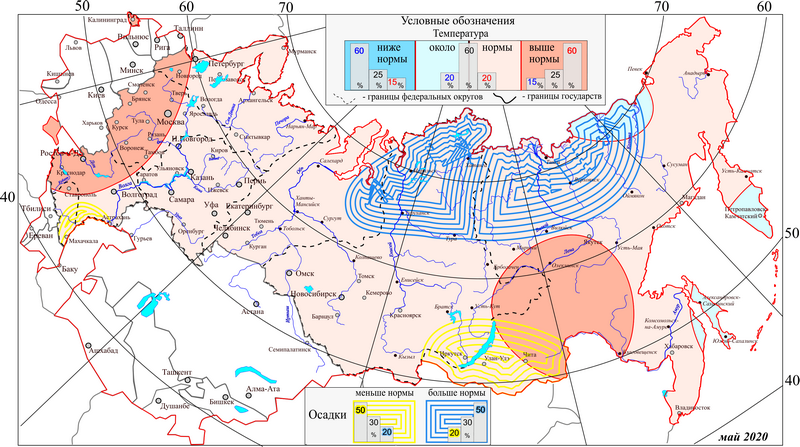 Месячная сумма осадков предполагается около среднего многолетнего количества (норма 39-48 мм, в горах 52-58 мм).Паводковая обстановкаВ реках области будут отмечаться изменения уровней воды как в сторону понижения, так и повышения, завершится разрушение ледяного покрова.Сохранятся затопления низководных мостов в муниципальных образованиях. В мае прогнозируется:подтопление жилого сектора в п. Черноярский Серовского городского округа (около 6 придомовых территорий жилых домов, 8 человек, в том числе 2 ребенка), территория предприятия ООО «Надеждинский лесопильный завод», участок автомобильной дороги г. Серов - п. Черноярский;в Гаринском городском округе возможно подтопление пгт. Гари (26 жилых домов, 62 человека, их них 18 детей), участков автомобильной дороги г. Серов – п. Сосьва – пгт. Гари.Лесопожарная обстановкаВ мае ожидается увеличение количества очагов возгорания лесных пожаров в связи с установлением теплой погоды и высыханием верхнего слоя почвы. В мае прогнозируется 150-450 лесных пожаров. Площадь возгораний может составить 1500-3000 га.Наибольшая вероятность возникновения лесных пожаров прогнозируется в юго-восточном и западном районах области.Возникновение природных пожаров вероятно в муниципальном образовании город Алапаевск, Березовском, Каменском, Камышловском, Полевском, Режевском, Сосьвинском, Сысертском, Талицком, Тугулымском городских округах, городском округе Верхняя Пышма. Прогноз сейсмологической обстановки и экзогенных геологических процессовВозникновение экзогенных геологических процессов (ЭГП) и сейсмособытий
на территории области по всем типам прогнозируются на уровне среднемноголетних значений.3.2 Прогноз чрезвычайных ситуаций техногенного характераНа автомобильных дорогах Свердловской области в мае 2020 года прогнозируется 
0-1 чрезвычайная ситуация. Количество ДТП в мае может составить до 140 случаев, что ниже уровня среднемноголетнего показателя (165). В результате нарушений водителями транспортных средств и пешеходами правил дорожного движения, прогнозируются аварийные ситуации с гибелью людей. В зоне риска участки федеральных и региональных дорог с интенсивным и скоростным движением.Пожары прогнозируются преимущественно в частных жилых домах и надворных постройках в городах и сельской местности, вызванные несоблюдением населением правил пожарной безопасности при эксплуатации печного отопления, электрообогревательных приборов, бытовых газовых баллонов.Наибольшее число возгораний прогнозируется в муниципальных образованиях: «город Екатеринбург», «Город Каменск-Уральский» город Нижний Тагил, городской округ Первоуральск, Белоярский, Серовский, Сысертский городские округа.Чрезвычайные ситуации на воздушном и железнодорожном транспорте 
не прогнозируются.Возможны аварийные ситуации на железнодорожных переездах, а также 
на железнодорожных путях. Не исключаются происшествия, связанные с утечкой токсичных веществ из железнодорожных цистерн.На системах жизнеобеспечения чрезвычайные ситуации не прогнозируются.По причине сильного износа технологического оборудования и ветхости сетей прогнозируются нарушения на системах жизнеобеспечения (по многолетним наблюдениям) в муниципальных образованиях «город Екатеринбург», «Город Каменск-Уральский», Артемовском и Нижнетуринском городских округах. Прогнозируются аварийные ситуации на системе электроснабжения в Режевском, Серовском, Сысертском городских округах, Махневском муниципальном образовании и Нижнесергинском муниципальном районе. Чрезвычайные ситуации на магистральных газопроводах маловероятны.Техногенные чрезвычайные ситуации на потенциально опасных объектах, пожары (взрывы), обрушения в зданиях и сооружениях производственного назначения, а также выбросы (угрозы выброса) АХОВ на территории Свердловской области не прогнозируются.На водных объектах чрезвычайные ситуации не прогнозируются. Прогнозируются происшествия, связанные с нарушением правил поведения людей на водных объектах области.3.3 Прогноз чрезвычайных ситуаций биолого-социального характераЭпидемиологическая обстановкаЧрезвычайных ситуаций биолого-социального характера в мае на территории Свердловской области не прогнозируется.В прогнозируемый период заболеваемость гриппом и ОРВИ ожидается на уровне среднемноголетних показателей. С началом миграции перелетных птиц сохраняется вероятность заноса на территорию области измененных штаммов вируса гриппа, что может привести к вспышке птичьего гриппа как среди домашних птиц, так и среди людей. В период весеннего паводка существует реальная угроза попадания в водоемы выделений мышевидных грызунов, их погадок и трупов, инфицированных возбудителями туляремии и геморрагической лихорадки с почечным синдромом; загрязнение источников питьевого водоснабжения, а также вторичного загрязнения питьевой воды в связи с неудовлетворительным санитарно-техническим состоянием распределительных сетей вследствие высокой степени (60-70%) их изношенности и аварийности, обуславливающих повреждение водопроводов, нарушение герметичности сетей, и как следствие загрязнение питьевой воды химическими веществами и микроорганизмами. Возможен рост заболеваемости среди населения ОКИ, ротавирусной инфекцией и гепатитом А. Прогноз по развитию новой коронавирусной инфекции остается сложным. Информацию по заболеванию можно получать в ежедневном режиме на официальном сайте Управления Роспотребнадзора по Свердловской областиВ мае продолжится сезонный подъем заболеваемости клещевыми энцефалитом и боррелиозом.Эпизоотическая обстановкаВ мае ожидается до 5-ти случаев заболеваемости бешенством среди животных (в основном диких). Наибольшая вероятность возникновения бешенства на территориях Восточного, Южного и Западного управленческих округов, что соответствует уровню среднемноголетних показателей за последние пять лет.IV. Рекомендации по снижению рисков возникновения чрезвычайных ситуаций и смягчению их последствий1. Для предупреждения возможных ДТП и аварий:1.1. Органам местного самоуправления муниципальных образований в Свердловской области:1.1.1. проводить мониторинг дорожной обстановки на подведомственной территории;1.1.2 информировать предприятия и организации, осуществляющие перевозки пассажиров и опасных грузов на подведомственной территории, о необходимости ограничения выхода транспортных средств при наступлении опасных природных явлений.1.2. Органам ГИБДД:1.2.1 при возникновении опасных метеорологических явлений, влияющих 
на безопасность дорожного движения, обеспечить усиленное несение службы патрульными экипажами ДПС и на стационарных постах;1.2.2 реализовать меры по предупреждению аварийных ситуаций на участках автомобильных дорог, наиболее уязвимых к возникновению ДТП. 1.3. Руководителям предприятий и организаций, осуществляющим перевозки пассажиров и опасные грузы:1.3.1 осуществлять регулярный контроль технического состояния транспорта; 1.3.2 проводить дополнительный инструктаж водителей; 1.3.3 предусмотреть особые меры безопасности при перевозке опасных грузов: нефтепродуктов, горючих и ядовитых газов, взрывчатых и химически опасных веществ.1.4. Дорожно-эксплуатационным организациям:своевременно и в полном объеме производить необходимые работы для поддержания удовлетворительного состояния дорожного покрытия. 2. На системах жизнеобеспечения:2.1 Органам местного самоуправления муниципальных образований для предотвращения аварийных и чрезвычайных ситуаций: 2.1.1 провести в кратчайшие сроки комплекс мероприятий по погашению   задолженности за поставленные ранее топливно-энергетические ресурсы;2.1.2 осуществлять контроль за своевременным обследованием и профилактическим ремонтом газового оборудования и сетей газоснабжения, противопожарным состоянием в жилых домах и объектах соцкультбыта;2.1.3 осуществлять постоянный контроль за наличием необходимых запасов материально-технических ресурсов для локализации и ликвидации аварий на объектах систем жизнеобеспечения населения.2.2 Предприятиям, эксплуатирующим оборудование систем жизнеобеспечения населения:2.2.1 на системах газоснабжения, в процессе периодического обхода (осмотра) наружного газопровода, уделять особое внимание проверке состояния отключающих устройств и целостности фланцевых соединений газопроводов; 2.2.2 обеспечить готовность коммунальных и дорожных служб к обеспечению нормального функционирования систем жизнеобеспечения и транспортного сообщения, в период ограничения большегрузного движения транспорта на автодорогах.3. Для предупреждения заболеваемости населения и сельскохозяйственных животныхОрганам местного самоуправления муниципальных образований3.1 проводить противоэпидемические и профилактические мероприятия 
по предупреждению распространения среди населения заболеваемости ОКИ, в том числе вирусной этиологии, гриппом, ОРВИ, новой коронавирусной инфекции, а также клещевыми инфекциями;3.2 для эпидемического благополучия по заболеваемости инфекциями, предотвращения летальных исходов, обеспечить поддержание максимального охвата населения профилактическими прививками;3.3 проводить проверку эпизоотического состояния поголовья животных и птиц в хозяйствах (фермы, отделения, птичники, населенные пункты или части их, отдельные стада, и т.д.) в отношении опасных инфекционных заболеваний на территории Свердловской области.При установлении заболевания животных и птиц вводить комплекс ограничений, препятствующих распространению болезни.4. Для предупреждения гибели населения на водеЦентру ГИМС Главного управления МЧС России по Свердловской области продолжать в средствах массовой информации разъяснительную работу о соблюдении населением требований безопасности на водных объектах. 5. В жилом секторе органам ГПН для предотвращения роста техногенных пожаров: 5.1 проводить работу по контролю за использованием населением самодельных 
и несертифицированных электронагревательных приборов, бытовых газовых, керосиновых, бензиновых и других устройств; 5.2 продолжать разъяснительную работу в средствах массовой информации по вопросам профилактики пожаров в населённых пунктах и дачных участках.6. В целях подготовки к безаварийному пропуску паводковых вод6.1 Органам местного самоуправления муниципальных образований, расположенных на территории Свердловской области, организовать выполнение превентивных мероприятий, утвержденных протоколом заседания Комиссии по предупреждению и ликвидации чрезвычайных ситуаций и обеспечению пожарной безопасности Свердловской области от 15.06.2018 № 4.6.2 Органам исполнительной власти Свердловской области и организациям, ответственным за координацию мероприятий по безаварийному пропуску весеннего половодья и дождевых паводков, организовать выполнение мероприятий, рекомендованных распоряжением Правительства Свердловской области от 17.12.2019 № 727-РП «О мерах 
по подготовке и пропуску весеннего половодья, дождевых паводков в 2020 году». 7. В целях подготовки к лесопожарному периоду:7.1 Органам местного самоуправления муниципальных образований, расположенных 
на территории Свердловской области, организовать выполнение превентивных мероприятий, утвержденных протоколом заседания Комиссии по предупреждению и  ликвидации чрезвычайных ситуаций и обеспечению пожарной безопасности Свердловской области от 13.03.2020 № 1.7.2. Органам исполнительной власти Свердловской области и организациям организовать выполнение мероприятий, рекомендованных распоряжением Правительства Свердловской области от 30.12.2019 № 798-РП «Об обеспечении пожарной безопасности в лесах, расположенных на территории Свердловской области, в 2020 году». Государственное казенное учреждение Свердловской области«Территориальный центр мониторинга и реагирования на чрезвычайные ситуации в Свердловской области»Государственное казенное учреждение Свердловской области«Территориальный центр мониторинга и реагирования на чрезвычайные ситуации в Свердловской области»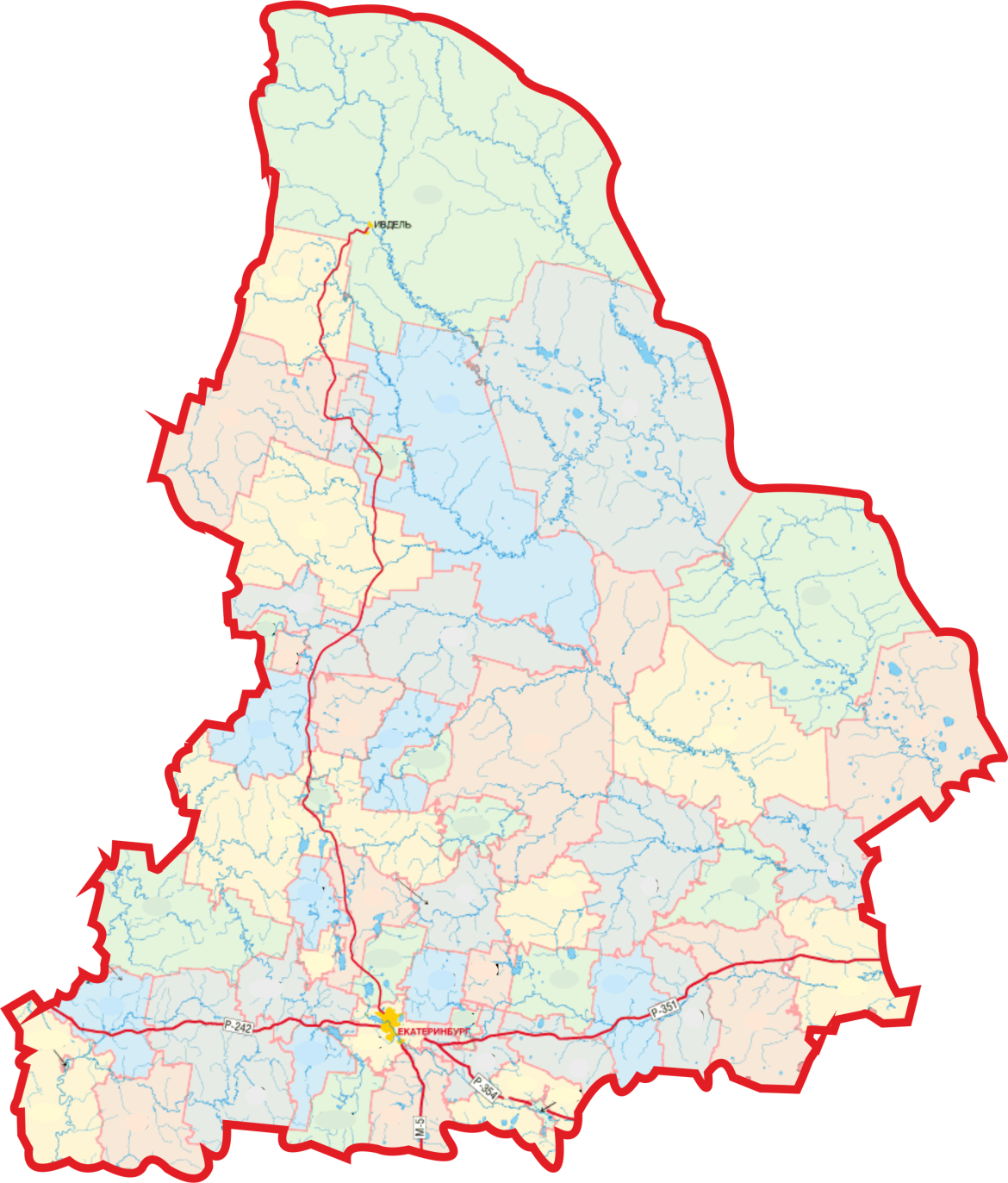 ЕкатеринбургЕкатеринбург2020 г.2020 г.I.Мониторинг безопасности окружающей среды и диагностирование техногенной сферы за апрель 2020 года31.1Обзор природных явлений, экологической и лесопожарной обстановки31.2Обзор аварийных и других опасных происшествий техногенного характера81.3Обзор биолого-социальной обстановки10II.Анализ рисков возникновения чрезвычайных ситуаций на территории Свердловской области в мае 2020 года11III.Прогноз чрезвычайных ситуаций природного, техногенного и биолого-социального характера на май 2020 года133.1Прогноз чрезвычайных ситуаций природного характера133.2Прогноз чрезвычайных ситуаций техногенного характера143.3Прогноз чрезвычайных ситуаций биолого-социального характера15IV.Рекомендации по снижению рисков возникновения чрезвычайных ситуаций и смягчению их последствий15Наименование явленияДатаНаименование МО, населенного пункта (характеристика явления)сильный ветер01 апреляГО Карпинск (16 м/с)сильный ветер04 апреляКачканарский ГО (15 м/с)сильный ветер05 апреляГаринский ГО (17 м/с), ГО Пелым (15 м/с)сильный ветер07 апреляСысертский ГО (16 м/с), Артёмовский ГО, Талицкий ГО (15 м/с)сильный ветер08 апреляТаборинский МР (24 м/с), Талицкий ГО, Слободо-Туринский МР (22 м/с), Тавдинский ГО, Тугулымский ГО (21 м/с),  Камышловский ГО (20 м/с), Артёмовский ГО, Гаринский ГО, Невьянский ГО, Сысертский ГО (19 м/с), Горноуральский ГО, МО «город Екатеринбург», МО город Ирбит, МО «Город Каменск-Уральский», Нижнесергинский МР, Туринский ГО (18 м/с), Режевской ГО (17 м/с),  Бисертский ГО (16 м/с), ГО Пелым, ГО Верхнее Дуброво, ГО Верхотурский, город Нижний Тагил, Шалинский ГО (15 м/с)сильный ветер09 апреляГаринский ГО (21 м/с), Качканарский ГО (19 м/с), ГО Пелым, Невьянский ГО, Слободо-Туринский МР (18 м/с), Горноуральский ГО, МО «город Екатеринбург», ГО Карпинск, Кушвинский ГО, Режевской ГО (17 м/с), Артёмовский ГО, ГО Верхотурский, Ивдельский ГО, Камышловский ГО, город Нижний Тагил, Североуральский ГО, Тугулымский ГО (16 м/с), 
МО Алапаевское, ГО Краснотурьинск, Серовский ГО (15 м/с)сильный ветер11 апреляНевьянский ГО 15 м/ссильный ветер12 апреляКачканарский ГО (20 м/с), Невьянский ГО (18 м/с), Верхотурский ГО, Гаринский ГО, Горноуральский ГО, Кушвинский ГО, ГО Карпинск, Режевской ГО, ГО Ревда, Шалинский ГО (16 м/с), МО «Город Екатеринбург», Серовский ГО, Сысертский ГО, Тавдинский ГО (15 м/с)сильный ветер14 апреляТугулымский ГО (19 м/с), Невьянский ГО (18 м/с), Горноуральский ГО (16 м/с), город Нижний Тагил, Режевской ГО (15 м/с)сильный ветер17 апреляНевьянский ГО (20 м/с), Талицкий ГО, МО «город Екатеринбург», Нижнесергинский МР (19 м/с), МО город Алапаевск, Сысертский ГО (18 м/с), Бисертский ГО, Гаринский ГО (17 м/с), Горноуральский ГО, 
МО город Ирбит, Камышловский ГО, ГО Ревда (16 м/с), Артёмовский ГО, 
МО «Город Каменск-Уральский», Качканарский ГО, Кушвинский ГО, город Нижний Тагил (15 м/с)сильный ветер18 апреляСлободо-Туринский МР (18 м/с), Таборинский МР (17 м/с), Тугулымский ГО (15 м/с)сильный ветер19 апреляСысертский ГО (23 м/с), Талицкий ГО, Невьянский ГО, Таборинский МР (18 м/с), МО город Ирбит, Ирбитское МО, Камышловский ГО, Камышловский МР (17 м/с), МО «город Екатеринбург», Нижнесергинский МР, ГО Ревда, Режевской ГО (16 м/с), Бисертский ГО, Гаринский ГО, Слободо-Туринский МР (15 м/с)сильный ветер20 апреляНевьянский ГО (15 м/с)сильный ветер23 апреляСлободо-Туринский МР (21 м/с), Таборинский МР (20 м/с), Артёмовский ГО, МО город Ирбит, Ирбитское МО (19 м/с), Талицкий ГО, Гаринский ГО, Тугулымский ГО (17 м/с), МО «город Екатеринбург», Камышловский ГО, МО Камышловский МР (16 м/с), ГО Пелым, Сысертский ГО (15 м/с)сильный ветер24 апреляСлободо-Туринский МР (21 м/с), Тугулымский ГО (19 м/с), Камышловский ГО, МО Камышловский МР, Талицкий ГО, Сысертский ГО, Таборинский МР (17 м/с), Тавдинский ГО, Ирбитское МО (16 м/с), Нижнесергинский МР (15 м/с)сильный ветер25 апреляСлободо-Туринский МР (18 м/с), Талицкий ГО, Кушвинский ГО (17 м/с), Качканарский ГО, Тугулымский ГО (16 м/с), Гаринский ГО, город Нижний Тагил (15 м/с)сильный ветер26 апреляБисертский ГО (20 м/с), Талицкий ГО (19 м/с), Горноуральский ГО (18 м/с), Невьянский ГО (17 м/с), МО город Алапаевск, Режевской ГО, Нижнесергинский МР, Шалинский ГО (16 м/с), Артемовский ГО, МО город Ирбит, ГО Красноуфимск, Сысертский ГО, Слободо-Туринский МР (15 м/с)сильный ветер27 апреляНевьянский ГО (21 м/с), Гаринский ГО, Горноуральский ГО, Качканарский ГО (20 м/с), ГО Верхотурский, Бисертский ГО (18 м/с), город Нижний Тагил, ГО Ревда (18 м/с), Кушвинский ГО, Сысертский ГО, Таборинский МР (17 м/с), Талицкий ГО, МО «город Екатеринбург», ГО Красноуфимск, 
МО Красноуфимский округ, Шалинский ГО (16 м/с), МО город Ирбит, Ирбитское МО, ГО Верхнее Дуброво, Режевской ГО, Нижнесергинский МР, Серовский ГО, Слободо-Туринский МР (15 м/с)сильный ветер28 апреляТалицкий ГО (15 м/с)сильный снег05 апреляГО Красноуфимск, МО Красноуфимский округ (8 мм/12 ч), Шалинский ГО(7 мм/12 ч)сильный снег15 апреляСевероуральский ГО, Ивдельский ГО (9 мм/12 ч), Качканарский ГО (7 мм/12ч), ГО Краснотурьинск (6 мм/12 ч)сильный дождь23 апреляКачканарский ГО (21 мм/12 ч), Североуральский ГО (18 мм/12 ч), Ивдельский ГО (15 мм/12 ч)гололед05 апреляКушвинский ГО (диаметр 4 мм)изморозь10 апреляТалицкий ГО (диаметр 1 мм)град15 апреляКаменский ГО, МО «Город Каменск-Уральский» (диаметр 3 мм)град19 апреляРежевской ГО (диаметр 8 мм), Артёмовский ГО, ГО Среднеуральск 
(диаметр 5 мм)Наименование явленияДатаНаименование МО, населенного пункта (характеристика явления)Отметка уровня воды в реке 640 см17 апреляМО город Ирбит, река Ница (642 см)Отметка уровня воды в реке 640 см18 апреляМО город Ирбит, река Ница (648 см)Отметка уровня воды в реке 640 см19 апреляМО город Ирбит, река Ница (649 см)Отметка уровня воды в реке 640 см20-21 апреляМО город Ирбит, река Ница (648 см)Отметка уровня воды в реке 640 см22 апреляМО город Ирбит, река Ница (641 см)РекаПунктУровень воды на 1 апреляУровень воды на 28 апрелядинамика изменения за 28 днейНЯОЯЧусоваяКосой Брод34196162270ЧусоваяСтароуткинск189313124430550СылваШамары179332153УфаМихайловск77268191УфаКрасноуфимск-47265312430450БисертьГайны84255171380ИсетьКолюткино15118029ТураСанкино187593406650ТураТуринск179709530770850ТураТуринская Слобода319785466880ТагилТрошкова87203116520МугайТопоркова16118726НицаИрбит239586347640740НицаКраснослободское439880441НейваЧеремшанка7710427НейваКировское231217-14РежКлючи235228-7ИрбитЗайково231224-7570ПышмаТалица28932738760ТавдаТаборы259793534ТавдаТавда216694478820900ЛозьваПершино7312350ИвдельИвдель5210351190СосьваДенежкино13619054СосьваМорозково303724421750СосьваСосьва138622484820СосьваГари202712510880ТурьяКарпинск109226117ЛобваЛобва33176143300КакваКаквинские Печи25428632ПериодКоличество Погибло (чел.)Травмировано (чел.)Спасено (чел.)с 01 по 28 апреляс 01 по 28 апреляс 01 по 28 апреляс 01 по 28 апреляс 01 по 28 апреля2020119414112120191661161642Динамика изменения-28,1%-12,5%-1,5 раза-2 разаПериод (год)КоличествоПогибло (чел.)Пострадало (чел.)20209413120201911710135Динамика изменения-24,5%23,1%-12,5%Период1234567891011121314151617181920212223242526272829303120101201112012-2017ЧС не зарегистрированоЧС не зарегистрированоЧС не зарегистрированоЧС не зарегистрированоЧС не зарегистрированоЧС не зарегистрированоЧС не зарегистрированоЧС не зарегистрированоЧС не зарегистрированоЧС не зарегистрированоЧС не зарегистрированоЧС не зарегистрированоЧС не зарегистрированоЧС не зарегистрированоЧС не зарегистрированоЧС не зарегистрированоЧС не зарегистрированоЧС не зарегистрированоЧС не зарегистрированоЧС не зарегистрированоЧС не зарегистрированоЧС не зарегистрированоЧС не зарегистрированоЧС не зарегистрированоЧС не зарегистрированоЧС не зарегистрированоЧС не зарегистрированоЧС не зарегистрированоЧС не зарегистрированоЧС не зарегистрированоЧС не зарегистрировано20181201911Источники ЧС техногенного характера:Источники ЧС природного характера:Источники ЧС биолого-социального характера:1. Аварии на автодорогах (крупные дорожно-транспортные аварии и катастрофы) – 3 ЧС;2. Аварии на магистральных газопроводах – 1 ЧС;3. Пожары в зданиях жилого назначения – 1 ЧС.--Всего в результате ЧС пострадало 27 человек, в том числе погибло 17 человек.--ИнфекцияСМУ за пять летСреднесрочный прогноз на месяцГепатит А1914              Дизентерия178Сальмонеллез113139           Прочие ОКИ30953423Грипп + ОРЗ92 00293 712Грипп3336Пневмония19311962